	Kallelse / underrättelse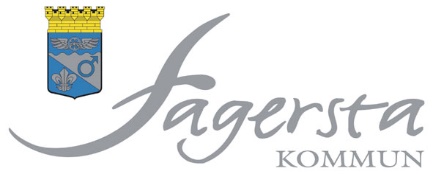 Välfärd och serviceNämnd/utskott:	Kommunstyrelsens kultur- och fritidsutskott Tid:	Onsdagen den 17 augusti 2022, klockan 13.15Plats:	Liljan, våning 2, Bangårdsgatan 1 eller TeamsFagersta den 10 augusti 2022Ulrika SkoglundOrdförandeNrÄrendeDnrAnt  1ProtokollsjusteringFörslag: Bertil Fredriksson (SD)Informationsärenden  2Information från förvaltningenBeslutsärenden  3Årssammanställning av inkomna synpunkterBilaga2022/0127  4Fråga om belysning av dammluckorna i VästanforsBilaga2022/0156  5Ansökan om nyttjanderättsavtal avseende mark för discgolfbana, Fagersta 3:2Bilaga2022/0157  6Eventuella övriga ärenden